ҠАРАР                                                                       ПОСТАНОВЛЕНИЕ«21»  июль    2021 й.                     № 33                       «21»  июля 2021 г.Об утверждении Административного регламента предоставления муниципальной услуги «Признание граждан малоимущими в целях постановки их на учет в качестве нуждающихся в жилых помещениях» в Администрации сельского поселения Карагушский сельсовет муниципального района Стерлибашевский район Республики Башкортостан   В соответствии с Федеральным законом от 27 июля 2010 года № 210-ФЗ «Об организации предоставления государственных и муниципальных услуг», постановлением Правительства Республики Башкортостан от 22 апреля 2016 года № 153 «Об утверждении типового (рекомендованного) перечня муниципальных услуг, оказываемых органами местного самоуправления в Республике Башкортостан» Администрация сельского поселения Карагушский сельсовет муниципального района Стерлибашевский район Республики Башкортостан        ПОСТАНОВЛЯЕТ: 1.Утвердить Административный регламент предоставления муниципальной услуги «Признание граждан малоимущими в целях постановки их на учет в качестве нуждающихся в жилых помещениях» в Администрации сельского поселения Карагушский сельсовет муниципального района Стерлибашевский район Республики Башкортостан           2. Признать утратившим силу постановление №28 от 21.10.2020г. «Об утверждении Административного регламента предоставления муниципальной услуги «Признание граждан малоимущими в целях постановки их на учет в качестве нуждающихся в жилых помещениях» в администрации  сельского поселения Карагушский сельсовет муниципального района Стерлибашевский район Республики Башкортостан». 2. Настоящее постановление вступает в силу на следующий день, после дня его официального обнародования.            3. Настоящее  постановление обнародовать в здании Администрации  сельского поселения  Карагушский сельсовет и разместить на официальном сайте Администрации  сельского поселения Карагушский сельсовет муниципального района Стерлибашевский район Республики Башкортостан www.spkaragush.ru 4. Контроль за исполнением настоящего постановления оставляю за собой. Глава сельского поселения                                                               Р.Ф.Туктаров Утвержден постановлением Администрации сельского поселения Карагушский  сельсовет МР Стерлибашевский район  Республики Башкортостан от 11 июля 2021  года № 33  Административный регламент предоставления муниципальной услуги « Признание граждан малоимущими в целях постановки их на учет в качестве нуждающихся в жилых помещениях» в Администрации сельского поселения Карагушский сельсовет муниципального района Стерлибашевский район Республики Башкортостан   I. Общие положения  Предмет регулирования Административного регламента  1.1. Административный регламент предоставления муниципальной услуги «Признание граждан малоимущими  в целях постановки их на учет в качестве нуждающихся в жилых помещениях» (далее соответственно – Административный регламент, муниципальная услуга) разработан в целях повышения качества и доступности предоставления муниципальной услуги, определяет стандарт, сроки и последовательность действий (административных процедур) при осуществлении полномочий по принятию решений о принятии на учет граждан в качестве нуждающихся в жилых помещениях в  в Администрации сельского поселения Карагушский сельсовет муниципального района Стерлибашевский район Республики Башкортостан   Круг заявителей  1.2. В целях признания малоимущими в целях постановки на учет в качестве нуждающихся в жилых помещениях, заявителями являются граждане Российской Федерации, проживающие на территории   сельского поселения Карагушский сельсовет муниципального района Стерлибашевский район Республики Башкортостан   1.3. Интересы заявителей, указанных в пункте 1.2 настоящего Административного регламента, могут представлять лица, обладающие соответствующими полномочиями (далее – представитель).  Требования к порядку информирования о предоставлении муниципальной услуги  1.4. Информирование о порядке предоставления муниципальной услуги осуществляется: непосредственно при личном приеме заявителя в Администрации сельского поселения Карагушский сельсовет муниципального района Стерлибашевский район Республики Башкортостан ,  (далее – Администрация,) или территориальных подразделениях Республиканского государственного автономного учреждения Многофункциональный центр предоставления государственных и муниципальных услуг (далее – РГАУ МФЦ); по телефону в Администрации или РГАУ МФЦ; письменно, в том числе посредством электронной почты, факсимильной связи; посредством размещения в открытой и доступной форме информации: на Портале государственных и муниципальных услуг (функций) Республики Башкортостан (www.gosuslugi.bashkortostan.ru) (далее – РПГУ); на официальных сайтах Администраци в информационно-телекоммуникационной сети Интернет www.spkaragush.ru   (далее – официальный сайт); на официальном сайте РГАУ МФЦ в информационно-телекоммуникационной сети Интернет htths://mfcrb.ru/. 1.5. Информирование осуществляется по вопросам, касающимся: способов подачи заявления о предоставлении муниципальной услуги; адресов Администрации ,РГАУ МФЦ, обращение в которые необходимо для предоставления муниципальной услуги; справочной информации о работе Администрации; документов, необходимых для предоставления муниципальной услуги; порядка и сроков предоставления муниципальной услуги; порядка получения сведений о ходе рассмотрения  заявления о предоставлении муниципальной услуги и о результатах предоставления муниципальной услуги; по вопросам предоставления услуг, которые являются необходимыми и обязательными для предоставления муниципальной услуги;  порядка досудебного (внесудебного) обжалования действий (бездействия) должностных лиц, и принимаемых ими решений при предоставлении муниципальной услуги. Получение информации по вопросам предоставления муниципальной услуги и услуг, которые являются необходимыми и обязательными для предоставления муниципальной услуги, осуществляется бесплатно. 1.6. При устном обращении Заявителя (лично или по телефону) специалист Администрации, работник РГАУ МФЦ, осуществляющий консультирование, подробно и в вежливой (корректной) форме информирует обратившихся по интересующим вопросам. Ответ на телефонный звонок должен начинаться с информации о наименовании органа, в который позвонил Заявитель, фамилии, имени, отчества (последнее – при наличии) и должности лица, принявшего телефонный звонок. Если специалист Администрации, работник РГАУ МФЦ не может самостоятельно дать ответ, телефонный звонок должен быть переадресован (переведен) на другое должностное лицо или же обратившемуся лицу должен быть сообщен телефонный номер, по которому можно будет получить необходимую информацию. Если подготовка ответа требует продолжительного времени, он предлагает Заявителю один из следующих вариантов дальнейших действий: изложить обращение в письменной форме;  назначить другое время для консультаций. Специалист Администрации , работник РГАУ МФЦ не вправе осуществлять информирование, выходящее за рамки стандартных процедур и условий предоставления муниципальной услуги, и влияющее прямо или косвенно на принимаемое решение. Продолжительность информирования по телефону не должна превышать 10 минут. Информирование осуществляется в соответствии с графиком приема граждан. 1.7. Письменное информирование осуществляется в порядке, установленном Федеральным законом от 2 мая 2006 года № 59-ФЗ «О порядке рассмотрения обращений граждан Российской Федерации» (далее – Федеральный закон № 59-ФЗ). 1.8. На РПГУ размещаются сведения, предусмотренные Положением о государственной информационной системе «Реестр государственных и муниципальных услуг (функций) Республики Башкортостан», утвержденным постановлением Правительства Республики Башкортостан от 3 марта 2014 года № 84 (с последующими изменениями). 1.9. На официальном сайте Администрации наряду со сведениями, указанными в пункте 1.8 Административного регламента, размещаются: порядок и способы подачи заявления о предоставлении муниципальной услуги;  порядок и способы предварительной записи на подачу заявления о предоставлении муниципальной услуги;  информация по вопросам предоставления услуг, которые являются необходимыми и обязательными для предоставления муниципальной услуги; порядок получения сведений о ходе рассмотрения заявления о предоставлении муниципальной услуги и о результатах предоставления муниципальной услуги. 1.10. На информационных стендах Администрации (Уполномоченного органа) подлежит размещению информация: о месте нахождения и графике работы государственных и муниципальных органов и организаций, обращение в которые необходимо для получения муниципальной услуги, а также многофункциональных центров; справочные телефоны структурных подразделений Администрации, предоставляющих муниципальную услугу, участвующих в предоставлении муниципальной услуги; адреса официального сайта, а также электронной почты и (или) формы обратной связи Администрации; время ожидания в очереди на прием документов и получение результата предоставления муниципальной услуги в соответствии с требованиями Административного регламента; сроки предоставления муниципальной услуги; образцы заполнения заявления и приложений к заявлениям; исчерпывающий перечень документов, необходимых для предоставления муниципальной услуги; исчерпывающий перечень оснований для отказа в приеме документов, необходимых для предоставления муниципальной услуги; исчерпывающий перечень оснований для приостановления или отказа в предоставлении муниципальной услуги; порядок и способы подачи заявления о предоставлении  муниципальной услуги; порядок и способы получения разъяснений по порядку предоставления муниципальной услуги;  порядок получения сведений о ходе рассмотрения заявления о предоставлении муниципальной услуги и о результатах предоставления муниципальной услуги;  порядок записи на личный прием к должностным лицам; порядок досудебного (внесудебного) обжалования решений, действий (бездействия) должностных лиц, ответственных за предоставление муниципальной услуги. 1.11. В залах ожидания Администрации размещаются нормативные правовые акты, регулирующие порядок предоставления муниципальной услуги, в том числе Административный регламент, которые по требованию заявителя предоставляются ему для ознакомления. 1.12. Размещение информации о порядке предоставления муниципальной услуги на информационных стендах в помещении РГАУ МФЦ осуществляется в соответствии с соглашением, заключенным между РГАУ МФЦ и Администрацией  с учетом требований к информированию, установленных Административным регламентом. 1.13. Информация о ходе рассмотрения заявления о предоставлении муниципальной услуги и о результатах предоставления муниципальной услуги может быть получена заявителем (его представителем) в «Личном кабинете» на РПГУ, а также в соответствующем структурном подразделении Администрации при обращении заявителя лично, по телефону, посредством электронной почты. Порядок, форма, место размещения и способы  получения справочной информации 1.14. Справочная информация об Администрации, структурных подразделений, предоставляющих муниципальную услугу, размещена на официальном сайте, в государственной информационной системе «Реестр государственных и муниципальных услуг (функций) Республики Башкортостан и на РПГУ. Справочной является информация: о месте нахождения и графике работы Администрации, государственных и муниципальных органов и организаций, обращение в которые необходимо для получения муниципальной услуги, а также РГАУ МФЦ;   справочные телефоны структурных подразделений Администрации (Уполномоченного органа), предоставляющих муниципальную услугу, организаций, участвующих в предоставлении муниципальной услуги, а также РГАУ МФЦ;  адреса электронной почты и (или) формы обратной связи Администрации (Уполномоченного органа), предоставляющего муниципальную услугу. II. Стандарт предоставления муниципальной услуги Наименование муниципальной услуги 2.1 Признание граждан малоимущими в целях постановки их на учет в качестве нуждающихся в жилых помещениях. Наименование органа местного самоуправления (организации), предоставляющего(-щей) муниципальную услугу 2.2. Муниципальная услуга предоставляется Администрацией сельского поселения Карагушский сельсовет муниципального района Стерлибашевский район Республики Башкортостан   в лице главы сельского поселения Карагушский сельсовет муниципального района Стерлибашевский район Республики Башкортостан  2.3. В предоставлении муниципальной услуги принимает участие РГАУ МФЦ  при наличии соответствующего соглашения о взаимодействии. При предоставлении муниципальной услуги Администрация  взаимодействует с: Федеральной службой государственной регистрации, кадастра и картографии; межрайонной инспекцией Федеральной налоговой службы России по Республике Башкортостан; отделениями Пенсионного фонда по Республике Башкортостан; государственным казенным учреждением Республиканский центр  социальной поддержки населения; центрами занятости населения Республики Башкортостан; Федеральной службой судебных приставов. 2.4. При предоставлении муниципальной услуги Администрации, РГАУ МФЦ запрещается требовать от заявителя осуществления действий, в том числе согласований, необходимых для получения муниципальной услуги и связанных с обращением в иные государственные органы и организации, за исключением получения услуг, включенных в перечень услуг, которые являются необходимыми и обязательными для предоставления муниципальных услуг. Описание результата предоставления муниципальной услуги 2.5. Результатом предоставления муниципальной услуги являются: решение о признании гражданина малоимущим в целях постановки на учет в качестве нуждающегося в жилом помещение. мотивированный отказ в признании гражданина малоимущим в целях постановки на учет в качестве нуждающегося в жилом помещении. Срок предоставления муниципальной услуги, в том числе с учетом необходимости обращения в организации, участвующие в предоставлении муниципальной услуги, срок приостановления предоставления муниципальной услуги в случае, если возможность приостановления предусмотрена законодательством Российской Федерации, Республики Башкортостан, срок выдачи (направления) документов, являющихся результатом предоставления муниципальной услуги  2.6. Срок принятия решения о признании гражданина малоимущим в целях постановки на учет в качестве нуждающегося в жилом помещении либо принятия решения об отказе в признании гражданина малоимущим в целях постановки на учет в качестве нуждающегося в жилом помещении исчисляется со дня предоставления заявления в Администрацию (Уполномоченный орган). В том числе посредством почтового отправления, через РГАУ МФЦ либо в форме электронного документа с использованием РПГУ, и не должен превышать  30  рабочих дней. Датой поступления заявления является: при личном обращении заявителя в Администрацию  считается – день подачи заявления с приложением предусмотренных пунктом 2.8 Административного регламента надлежащих образом оформленных документов.; при поступлении заявления в форме электронного документа с использованием РГПУ, посредством направления заявления на электронный адрес Администрации считается – день направления заявителю электронного сообщения о приеме заявления о принятии на учет в качестве нуждающегося в жилом помещении; датой поступления заявления при обращении гражданина в РГАУ МФЦ считается –  дата поступления в РГАУ МФЦ заявления с приложением предусмотренных пунктом 2.8 Административного регламента надлежащим образом оформленных документов; при направлении заявления почтовым отправлением – день поступления в Администрацию заявления с приложением предусмотренных пунктом 2.8 Административного регламента надлежащим образом оформленных документов. Выдача (направление) заявителю документа, подтверждающего принятие решения о признании малоимущим, либо мотивированного отказа в признании малоимущим осуществляется в течение 3-х рабочих дней с момента принятия соответствующего решения.    Нормативные правовые акты, регулирующие предоставление муниципальной услуги 2.7. Перечень нормативных правовых актов, регулирующих предоставление муниципальной услуги (с указанием их реквизитов и источников официального опубликования), размещен на официальном сайте Администрации, в государственной  информационной системе Реестр государственных и муниципальных услуг (функций) Республики Башкортостан» и на РПГУ.  Исчерпывающий перечень документов, необходимых в соответствии с нормативными правовыми актами для предоставления муниципальной услуги и услуг, которые являются необходимыми и обязательными для предоставления муниципальной услуги, подлежащих представлению заявителем, способы их получения заявителем, в том числе в электронной форме, порядок их представления  2.8. Исчерпывающий перечень документов, необходимых в соответствии с нормативными правовыми актами для предоставления муниципальной услуги, подлежащих представлению заявителем: 2.8.1. Заявление по форме согласно приложению № 1 к настоящему Административному регламенту, поданное в адрес Администрации  следующими способами: 1) в форме документа на бумажном носителе – посредством личного обращения в Администрацию, через РГАУ МФЦ (далее – личное обращение), посредством почтового отправления с объявленной ценностью при его пересылке, описью вложения и уведомлением о вручении (далее – почтовое отправление); 2) путем заполнения формы запроса через «личный кабинет» РПГУ (далее – отправление в электронной форме); 3) путем направления электронного документа на официальную электронную почту Администрации (далее – предоставление посредством электронной почты).  В заявлении также указывается один из следующих способов предоставления результатов муниципальной услуги: в виде бумажного документа, который заявитель получает непосредственно при  личном обращении в Администрации ; в виде бумажного документа, который заявитель получает непосредственно при личном обращении в РГАУ МФЦ; в виде бумажного документа, который направляется заявителю посредством почтового обращения; в виде электронного документа,  размещенного на официальном сайте Администрации, ссылка на который направляется заявителю посредством электронной почты; в виде электронного документа, который направляется заявителю в «Личный кабинет» на РПГУ. 2.8.2. Документы, удостоверяющий личность Заявителя каждого члена семьи Заявителя для лиц старше 14 лет. 2.8.3. Копия свидетельства о рождении несовершеннолетних предоставляются заявителем лично в случае отсутствия соответствующих сведений в распоряжении органа власти или при невозможности их получения посредством направления межведомственного запроса. 2.8.4. Свидетельства о государственной регистрации рождения детей, являющихся членами семьи Заявителя, выданные компетентными органами иностранного государства, и их нотариально удостоверенный перевод на русском языке. 2.8.5. Свидетельства о государственной регистрации актов гражданского состояния, выданные компетентными органами иностранного государства, и их нотариально удостоверенный перевод на русский язык. 2.8.6. Свидетельства об усыновлении, выданные органами записи актов гражданского состояния или консульскими учреждениями Российской Федерации. 2.8.7. Правоустанавливающие документы на жилые помещения, права на которые не зарегистрированы в Едином государственном реестре недвижимости (договор об отчуждении жилого помещения (купли-продажи, мены, дарения)); акт (свидетельства, договора) о приватизации жилого помещения; вступивший в законную силу акт (решение или определение суда) в отношении права собственности на жилое помещение; свидетельство о праве на наследство по закону или завещанию; иные документы которые в соответствии с законодательством Российской Федерации подтверждают основания владения и пользования жилым помещением). 2.8.8. Документы, подтверждающие размеры и источники доходов гражданина-заявителя и членов его семьи, за двенадцать месяцев, предшествующих месяцу подачи заявления о признании гражданина  малоимущим: - справка о доходах по форме 2 – НДФЛ либо копию налоговой декларации по форме 3-НДФЛ с отметкой налогового органа о принятии декларации; документы о трудовой деятельности, трудовом стаже (за периоды до 1 января 2020 года). 2.8.9. Документы, подтверждающие получение согласия лиц, не являющихся заявителем, или их законных представителей на обработку персональных данных по форме согласно приложению № 2 к Административному регламенту. 2.8.10. В случае обращения представителя дополнительно представляется документ, удостоверяющий личность представителя, предусмотренный законодательством Российской Федерации, а также документ, подтверждающий полномочия представителя в соответствии с законодательством Российской Федерации. 2.9. В случае личного обращения в Администрацию (Уполномоченный орган), РГАУ МФЦ Заявитель, представитель (в случае обращения за получением муниципальной услуги представителя) предъявляет документ, удостоверяющий его личность, предусмотренный законодательством Российской Федерации. 2.10. Документы, указанные в пунктах 2.8.2-2.8.9 Административного регламента, предоставляются в подлинниках либо копиях, верность которых засвидетельствована нотариально, либо заверенных в установленном порядке, выдавшими соответствующий документ органами государственной власти или органами местного самоуправления, а также организациями. Документы, указанные в пунктах 2.8.2-2.8.9 Административного регламента, предоставляемые посредством почтового отправления, предоставляются в копиях, верность которых засвидетельствована нотариально, либо заверенных в установленном порядке, выдавшими соответствующий документ органами государственной власти или органами местного самоуправления, а также организациями.  Исчерпывающий перечень документов, необходимых в соответствии с нормативными правовыми актами для предоставления муниципальной услуги, которые находятся в распоряжении государственных органов, органов местного самоуправления и иных органов, участвующих в предоставлении государственных или муниципальных услуг, и которые заявитель вправе представить, а также способы их получения Заявителями, в том числе в электронной форме, порядок их представления  2.11. Для предоставления муниципальной услуги необходимы следующие документы (сведения), которые находятся в распоряжении федеральных органов исполнительной власти, органов государственной власти Республики Башкортостан, органов местного самоуправления, иных организациях: сведения о государственной регистрации детей, являющихся членами семьи Заявителя, содержащиеся в Едином государственном реестре записей актов гражданского состояния; сведения о государственной регистрации заключения брака, содержащиеся в Едином государственном реестре записей актов гражданского состояния; выписки из Единого государственного реестра недвижимости о правах отдельного лица на имевшиеся (имеющиеся) у него объекты недвижимости на заявителя и членов его семьи, содержащие сведения за двенадцать последних календарных месяцев, предшествующих обращению, в том числе на все принадлежащие ранее заявителю и членам его семьи имена (фамилии); документ о гражданах, зарегистрированных в жилом помещении по месту жительства заявителя; копию финансового лицевого счета; справку о выплатах, производимых службой занятости населения по месту жительства (в случае, если гражданин является безработным);  справку из Управления государственной инспекции безопасности дорожного движения Министерства внутренних дел по Республике Башкортостан на заявителя и членов его семьи о наличии прав на объекты движимого имущества; Справку из Государственного бюджетного учреждения Республики Башкортостан «Государственная кадастровая оценка и техническая инвентаризация» на заявителя и членов семьи о наличии прав на объекты недвижимости в случае отсутствия сведений в Едином государственном реестре недвижимости или иные сведения о недвижимом имуществе (дачах, гаражах и иных строениях, помещениях и сооружениях), земельных участках, находящихся в собственности заявителя и членов его семьи и подлежащих налогообложению, в случае если права на указанные объекты не зарегистрированы в Едином государственном реестре недвижимости; сведения о трудовой деятельности, предусмотренные статьей 66.1 Трудового кодекса Российской Федерации за периоды после 1 января 2020 года; документы, выданные зарегистрированным лицам в соответствии с Федеральным законом «Об индивидуальном (персонифицированном) учете в системе обязательного пенсионного страхования» и содержащие сведения о страховом номере индивидуального лицевого счета на Заявителя и каждого члена семьи. Заявитель вправе представить указанные документы по собственной инициативе. Непредставление заявителем указанных документов не является основанием для отказа в предоставлении муниципальной услуги. Указание на запрет требовать от заявителя 2.12. При предоставлении муниципальной услуги запрещается требовать от заявителя: а) представления документов и информации или осуществления действий, представление или осуществление которых не предусмотрено нормативными правовыми актами, регулирующими отношения, возникающие в связи с предоставлением государственной услуги; б) представления документов и информации, которые в соответствии с нормативными правовыми актами Российской Федерации и Республики Башкортостан, муниципальными правовыми актами находятся в распоряжении органов, предоставляющих государственную услугу, государственных органов, органов местного самоуправления и (или) подведомственных государственным органам и органам местного самоуправления организаций, участвующих в предоставлении государственных услуг, за исключением документов, указанных в части 6 статьи 7 Федерального закона от 27 июля 2010 года № 210-ФЗ «Об организации предоставления государственных и муниципальных услуг» (далее – Федеральный закон № 210-ФЗ); в) представления документов и (или) информации, содержащейся в них, отсутствие и (или) недостоверность которых не указывались при первоначальном отказе в приеме документов, необходимых для предоставления государственной услуги, либо в предоставлении государственной услуги, за исключением случаев, предусмотренных пунктом 4 части 1 статьи 7 Федерального закона № 210-ФЗ; г) предоставления на бумажном носителе документов и информации, электронные базы которых ранее были заверены в соответствии с пунктом 7.2 части 1 статьи 16 Федерального закона № 210-ФЗ, за исключением случаев, если нанесение отметок на такие документы либо их изъятие является необходимым условием предоставления государственной или муниципальной услуги, и иных случаев, установленных федеральными законами. Исчерпывающий перечень оснований для отказа в приеме документов, необходимых для предоставления муниципальной услуги  2.14. Основаниями для отказа в приеме документов, необходимых для предоставления муниципальной услуги, являются: а) неустановление личности заявителя (представителя заявителя) (непредъявление документа, удостоверяющего личность, отказ данного лица предъявить документ, удостоверяющий его личность), неподтверждение полномочий представителя; б) с заявлением обратилось ненадлежащее лицо; в) заявление подано в орган, не уполномоченный на его рассмотрение. В приеме заявления и прилагаемых к нему документов должно быть отказано непосредственно в момент представления таких заявления и документов. 2.15. Заявление, поданное в форме электронного документа с использованием РПГУ, к рассмотрению не принимается в случае неустановления полномочия представителя (в случае обращения представителя), а также если: некорректное заполнение обязательных полей в форме интерактивного запроса РПГУ (отсутствие заполнения, недостоверное, неполное либо неправильное заполнение); представление электронных копий (электронных образов) документов, не позволяющих в полном объеме прочитать текст документа и/или распознать реквизиты документа; не соответствуют данные владельца квалифицированного сертификата ключа проверки электронной подписи данным заявителя, указанным в заявлении о постановке на учет в качестве нуждающихся в жилых помещениях, предоставляемых по договорам социального найма, поданным в электронной форме с использованием РПГУ. Исчерпывающий перечень оснований для приостановления или отказа в предоставлении муниципальной услуги. 2.16. Основания для приостановления предоставления муниципальной услуги отсутствуют. 2.17. Основаниями для отказа в предоставлении муниципальной услуги являются: непредставление документов, указанных в пунктах 2.8.2 - 2.8.9 Административного регламента, обязанность по предоставлению которых возложена на заявителя; предоставление заявителем неполных и (или) недостоверных сведений; ответ органа государственной власти, органа местного самоуправления либо подведомственной органу государственной власти или органу местного самоуправления организации на межведомственный запрос свидетельствует об отсутствии документа и (или) информации, необходимых для признания граждан малоимущими,  в соответствии  с пунктом 2.11 настоящего Административного регламента, если соответствующий документ не был представлен заявителем по собственной инициативе, за исключением случаев, если отсутствие таких запрашиваемых документа или информации в распоряжении таких органов или организаций подтверждает право соответствующих граждан быть признанными малоимущими; если ежемесячный доход за период, достаточный для накопления гражданами недостающих средств для приобретения жилого помещения, больше величины, полученной в результате исключения из расчетного показателя размеров сумм, предусмотренных пунктом 2 статьи 7 Закона Республики Башкортостан от 2 декабря 2015 года № 250-з «О регулировании жилищных отношений в Республике  Башкортостан». Перечень услуг, которые являются необходимыми и обязательными для предоставления муниципальной услуги, в том числе сведения о документе (документах), выдаваемом (выдаваемых) организациями, участвующими в предоставлении муниципальной услуги 2.18. Услуги, которые являются необходимыми и обязательными для предоставления муниципальной услуги, и документы, выдаваемые организациями, участвующими в предоставлении муниципальной услуги, не предусмотрены. Порядок, размер и основания взимания государственной пошлины или иной платы, взимаемой за предоставление муниципальной услуги  2.19. Предоставление муниципальной услуги осуществляется бесплатно. Порядок, размер и основания взимания платы за предоставление услуг, которые являются необходимыми и обязательными для предоставления муниципальной услуги, включая информацию о методике расчета размера такой платы  2.20. Плата за предоставление услуг, которые являются необходимыми и обязательными для предоставления муниципальной услуги, не взимается в связи с отсутствием таких услуг.  Максимальный срок ожидания в очереди при подаче заявления о предоставлении муниципальной услуги и при получении результата предоставления муниципальной услуги  2.21. Прием Заявителей при наличии технической возможности ведется с помощью электронной системы управления очередью, при этом учитываются заявители, осуществившие предварительную запись по телефону либо через РПГУ. Максимальный срок ожидания в очереди не превышает 15 минут. Срок и порядок регистрации запроса заявителя о предоставлении муниципальной услуги, в том числе в электронной форме  2.22. Все заявления, поступившие в Администрацию, принятые к рассмотрению Администрацией, подлежат регистрации в течение 1 рабочего дня.  Требования к помещениям, в которых предоставляется муниципальная услуга  2.23. Местоположение административных зданий, в которых осуществляется прием заявлений и документов, необходимых для предоставления государственной услуги, а также выдача результатов государственной услуги, должно обеспечивать удобство для граждан с точки зрения пешеходной доступности от остановок общественного транспорта. В случае если имеется возможность организации стоянки (парковки) возле здания (строения), в котором размещено помещение приема и выдачи документов, организовывается стоянка (парковка) для личного автомобильного транспорта заявителей. За пользование стоянкой (парковкой) с заявителей плата не взимается. Для парковки специальных автотранспортных средств инвалидов на стоянке (парковке) выделяется не менее 10% мест (но не менее одного места) для бесплатной парковки транспортных средств, управляемых инвалидами I, II групп, а также инвалидами III группы в порядке, установленном Правительством Российской Федерации, и транспортных средств, перевозящих таких инвалидов и (или) детей-инвалидов. На указанных транспортных средствах должен быть установлен опознавательный знак «Инвалид». Указанные места для парковки не должны занимать иные транспортные средства.  В целях обеспечения беспрепятственного доступа заявителей, в том числе передвигающихся на инвалидных колясках, вход в здание и помещения, в которых  предоставляется государственная услуга, оборудуются пандусами, поручнями, тактильными (контрастными) предупреждающими элементами, иными специальными  приспособлениями, позволяющими обеспечить беспрепятственный доступ и передвижение инвалидов, в соответствии с законодательством Российской Федерации о социальной защите инвалидов. Центральный вход в здание Управления должен быть оборудован информационной табличкой (вывеской), содержащей информацию: наименование; местонахождение и юридический адрес; режим работы; график приема; номера телефонов для справок. Помещения, в которых предоставляется государственная услуга, должны соответствовать санитарно-эпидемиологическим правилам и нормативам. Помещения, в которых предоставляется государственная услуга, оснащаются: противопожарной системой и средствами пожаротушения; системой оповещения о возникновении чрезвычайной ситуации; средствами оказания первой медицинской помощи; туалетными комнатами для посетителей. Места ожидания заявителей оборудуются стульями, скамьями, количество которых определяется исходя из фактической нагрузки и возможностей для их размещения в помещении, а также информационными стендами. Тексты материалов, размещенных на информационном стенде, печатаются удобным для чтения шрифтом, без исправлений, с выделением наиболее важных мест полужирным шрифтом. Места для заполнения заявлений оборудуются стульями, столами (стойками), бланками заявлений, письменными принадлежностями. Места приема заявителей оборудуются информационными табличками (вывесками) с указанием: номера кабинета и наименования отдела; фамилии, имени и отчества (последнее - при наличии), должности ответственного лица за прием документов; графика приема заявителей. Рабочее место каждого ответственного лица за прием документов, должно быть оборудовано персональным компьютером с возможностью доступа к необходимым информационным базам данных, печатающим устройством (принтером) и копирующим устройством. Лицо, ответственное за прием документов, должно иметь настольную табличку с указанием фамилии, имени, отчества (последнее - при наличии) и должности. При предоставлении государственной услуги инвалидам обеспечиваются: возможность беспрепятственного доступа к объекту (зданию, помещению), в котором предоставляется государственная услуга; возможность самостоятельного передвижения по территории, на которой расположены здания и помещения, в которых предоставляется государственная услуга, а также входа в такие объекты и выхода из них, посадки в транспортное средство и высадки из него, в том числе с использованием кресла-коляски; сопровождение инвалидов, имеющих стойкие расстройства функции зрения и самостоятельного передвижения; надлежащее размещение оборудования и носителей информации, необходимых для обеспечения беспрепятственного доступа инвалидов к зданиям и помещениям, в которых предоставляется государственная услуга, и к государственной услуге с учетом ограничений их жизнедеятельности; дублирование необходимой для инвалидов звуковой и зрительной информации, а также надписей, знаков и иной текстовой и графической информации знаками, выполненными рельефно-точечным шрифтом Брайля; допуск сурдопереводчика и тифлосурдопереводчика; допуск собаки-проводника при наличии документа, подтверждающего ее специальное обучение, на объекты (здания, помещения), в которых предоставляются услуги; оказание инвалидам помощи в преодолении барьеров, мешающих получению ими услуг наравне с другими лицами. Показатели доступности и качества муниципальной услуги  2.24. Основными показателями доступности предоставления муниципальной услуги являются: 2.24.1. расположение помещений, предназначенных для предоставления муниципальной услуги, в зоне доступности к основным транспортным магистралям, в пределах пешеходной доступности для заявителей; 2.24.2. наличие полной и понятной информации о порядке, сроках и ходе предоставления муниципальной услуги в информационно-телекоммуникационных сетях общего пользования (в том числе в сети Интернет), средствах массовой информации; 2.24.3. возможность выбора заявителем формы обращения за предоставлением муниципальной услуги непосредственно в Администрацию, либо в форме электронных документов с использованием РПГУ, либо через РГАУ МФЦ; 2.24.4. возможность получения заявителем уведомлений о предоставлении муниципальной услуги с помощью РПГУ; 2.24.5. возможность получения информации о ходе предоставления муниципальной услуги, в том числе с использованием информационно-коммуникационных технологий. 2.25. Основными показателями качества предоставления муниципальной услуги являются: своевременность предоставления муниципальной услуги в соответствии со стандартом ее предоставления, установленным Административным регламентом; минимально возможное количество взаимодействий гражданина с должностными лицами, участвующими в предоставлении муниципальной услуги; отсутствие обоснованных жалоб на действия (бездействие) сотрудников и их некорректное (невнимательное) отношение к заявителям; отсутствие нарушений установленных сроков в процессе предоставления муниципальной услуги; отсутствие заявлений об оспаривании решений, действий (бездействия) Администрации, , его должностных лиц, принимаемых (совершенных) при предоставлении муниципальной услуги, по итогам рассмотрения которых вынесены решения об удовлетворении (частичном удовлетворении) требований заявителей. Иные требования, в том числе учитывающие особенности предоставления услуги по экстерриториальному принципу (в случае, если государственная услуга представляется экстерриториальному принципу) и особенности предоставления муниципальной услуги в форме электронного документа  2.26. Предоставление муниципальной услуги по экстерриториальному принципу осуществляется  в части приема заявлений и документов РГАУ МФЦ. В иных случаях предоставление государственной услуги по экстерриториальному принципу не осуществляется. 2.27. Заявителям обеспечивается возможность представления заявления о предоставлении муниципальной услуги и прилагаемых к нему документов в форме электронного документа. При подаче физическим лицом заявления о предоставлении муниципальной услуги в электронной форме посредством РПГУ используется простая электронная подпись при условии, что при выдаче ключа простой электронной подписи личность физического лица установлена при личном приеме. Заявителям обеспечивается выдача результата муниципальной услуги в форме электронного документа, заверенного усиленной квалифицированной электронной подписью Администрации ( (при наличии). III. Состав, последовательность и сроки выполнения административных процедур, требования к порядку их выполнения, в том числе особенности выполнения административных процедур                                        в электронной форме Исчерпывающий перечень административных процедур 3.1 Предоставление муниципальной услуги включает в себя следующие административные процедуры: прием и регистрация заявления и необходимых документов; рассмотрение заявления и представленных документов, направление межведомственных запросов о предоставлении документов и информации; расчет размера дохода, приходящегося на каждого члена семьи (одиноко проживающего гражданина) и определение стоимости имущества гражданина-заявителя, в целях признания его малоимущим; принятие решения о признании (отказе в признании) гражданина-заявителя малоимущим в целях постановки на учет в качестве нуждающегося в жилом помещении либо об отказе в предоставлении услуги Описание состава и последовательности, а также сроки выполнения административных процедур (действий) представлены в приложении № 4 к Административному регламенту.  Перечень административных процедур (действий) при предоставлении муниципальной услуги услуг в электронной форме 3.2. Особенности предоставления услуги в электронной форме. 3.2.1. При предоставлении муниципальной услуги в электронной форме Заявителю обеспечиваются: получение информации о порядке и сроках предоставления муниципальной услуги; запись на прием в Администрацию, РГАУ МФЦ для подачи запроса о предоставлении муниципальной услуги (далее - запрос); формирование запроса; прием и регистрация Администрацией запроса и иных документов, необходимых для предоставления муниципальной услуги; получение результата предоставления муниципальной услуги; получение сведений о ходе выполнения запроса; осуществление оценки качества предоставления муниципальной услуги; досудебное (внесудебное) обжалование решений и действий (бездействия) Администрации либо действия (бездействие) должностных лиц Администрации, предоставляющего муниципальную услугу. 3.2.2. Запись на прием в Администрацию или многофункциональный центр для подачи запроса.  При организации записи на прием в Администрацию, РГАУ МФЦ  заявителю обеспечивается возможность: а) ознакомления с расписанием работы Администрации, РГАУ МФЦ, а также с доступными для записи на прием датами и интервалами времени приема; б) записи в любые свободные для приема дату и время в пределах установленного в Администрации или многофункционального центра графика приема заявителей. Администрация, РГАУ МФЦ не вправе требовать от заявителя совершения иных действий, кроме прохождения идентификации и аутентификации в соответствии с нормативными правовыми актами Российской Федерации, указания цели приема, а также предоставления сведения, необходимых для расчёта длительности временного интервала, который необходимо забронировать для приема. Запись на прием может осуществляться посредством информационной системы Администрации, РГАУ МФЦ, которая обеспечивает возможность интеграции с РПГУ. 3.2.3. Формирование запроса. Формирование запроса осуществляется посредством заполнения электронной формы запроса на РПГУ без необходимости дополнительной подачи запроса в какой-либо иной форме. На РПГУ размещаются образцы заполнения электронной формы запроса. Форматно-логическая проверка сформированного запроса осуществляется после заполнения заявителем каждого из полей электронной формы запроса. При выявлении некорректно заполненного поля электронной формы запроса заявитель уведомляется о характере выявленной ошибки и порядке ее устранения посредством информационного сообщения непосредственно в электронной форме запроса. При формировании запроса заявителю обеспечивается: а) возможность копирования и сохранения запроса и иных документов, необходимых для предоставления муниципальной услуги; б) возможность заполнения несколькими заявителями одной электронной формы запроса при обращении за муниципальными услугами, предполагающими направление совместного запроса несколькими заявителями (описывается в случае необходимости дополнительно); в) возможность печати на бумажном носителе копии электронной формы запроса; г) сохранение ранее введенных в электронную форму запроса значений в любой момент по желанию пользователя, в том числе при возникновении ошибок ввода и возврате для повторного ввода значений в электронную форму запроса; д) заполнение полей электронной формы запроса до начала ввода сведений заявителем с использованием сведений, размещенных в федеральной системе «Единая система идентификации и аутентификации в инфраструктуре, обеспечивающей информационно-технологическое взаимодействие информационных систем, используемых для предоставления государственных и муниципальных услуг в электронной форме» (далее – единая система идентификации и аутентификации), и сведений, опубликованных на Порталах, в части, касающейся сведений, отсутствующих в единой системе идентификации и аутентификации; е) возможность вернуться на любой из этапов заполнения электронной формы запроса без потери ранее введенной информации; ж) возможность доступа заявителя на РПГУ к ранее поданным им запросам в течение не менее одного года, а также частично сформированных запросов – в течение не менее 3 месяцев. Сформированный и подписанный запрос и иные документы, необходимые для предоставления муниципальной услуги, направляются в Администрацию (Уполномоченный орган) посредством РПГУ. 3.2.4. Администрация обеспечивает: а) прием документов, необходимых для предоставления муниципальной услуги; б) направление заявителю электронных сообщений о поступлении запроса, о приеме запроса либо об отказе в приеме к рассмотрению в срок не позднее 1 рабочего дня с момента их подачи на РПГУ, а в случае их поступления в нерабочий или праздничный день, – в следующий за ним первый рабочий день; в) регистрацию запроса в течение 1 рабочего дня с момента направления заявителю электронного сообщения о поступлении запроса без необходимости повторного представления заявителем таких документов на бумажном носителе. Администрация обеспечивает прием документов, необходимых для предоставления муниципальной услуги, и регистрацию запроса без необходимости повторного представления заявителем таких документов на бумажном носителе, если иное не установлено федеральными законами и принимаемыми в соответствии с ними актами Правительства Российской Федерации, законами Республики Башкортостан и принимаемыми в соответствии с ними актами Республики Башкортостан, муниципальными правовыми актами.  Предоставление муниципальной услуги начинается со дня направления заявителю электронного сообщения о приеме заявления.  3.2.5. Электронное заявление становится доступным для должностного лица Администрации (Уполномоченного органа), ответственного за прием и регистрацию заявления (далее – ответственный специалист), в информационной системе межведомственного электронного взаимодействия (далее – СМЭВ). Ответственный специалист: проверяет наличие электронных заявлений, поступивших с РПГУ, с периодом не реже двух раз в день; изучает поступившие заявления и приложенные образы документов (документы); производит действия в соответствии с пунктом 3.2.4 настоящего Административного регламента. 3.2.6. Заявителю в качестве результата предоставления муниципальной услуги обеспечивается по его выбору возможность получения: а) электронного документа, подписанного уполномоченным должностным лицом уполномоченного органа с использованием усиленной квалифицированной электронной подписи; б) документа на бумажном носителе в многофункциональном центре. 3.2.7. Получение информации о ходе и результате предоставления муниципальной услуги производится в «Личном кабинете» на РПГУ, при условии авторизации, а также в мобильном приложении. Заявитель имеет возможность просматривать статус электронного заявления, а также информацию о дальнейших действиях в «Личном кабинете» по инициативе, в любое время. При предоставлении услуги в электронной форме заявителю направляется: а) уведомление о записи на прием в Администрацию или многофункциональный центр, содержащее сведения о дате, времени и месте приема; б) уведомление о приеме и регистрации запроса и иных документов, необходимых для предоставления муниципальной услуги, содержащее сведения о факте приема запроса и документов, необходимых для предоставления услуги, и начале процедуры предоставления услуги, а также сведения о дате и времени окончания предоставления услуги либо мотивированный отказ в приеме запроса и иных документов, необходимых для предоставления услуги; в) уведомление о результатах рассмотрения документов, необходимых для предоставления муниципальной услуги, содержащее сведения о принятии положительного решения о предоставлении муниципальной услуги и возможности получить результат предоставления муниципальной услуги либо мотивированный отказ в предоставлении муниципальной услуги. 3.2.8. Оценка качества предоставления услуги осуществляется в соответствии с Правилами оценки гражданами эффективности деятельности руководителей территориальных органов федеральных органов исполнительной власти (их структурных подразделений) с учетом качества предоставления ими государственных услуг, а также применения результатов указанной оценки как основания для принятия решений о досрочном прекращении исполнения соответствующими руководителями своих должностных обязанностей, утвержденными постановлением Правительства Российской Федерации от 12 декабря 2012 года № 1284 «Об оценке гражданами эффективности деятельности руководителей территориальных органов федеральных органов исполнительной власти (их структурных подразделений) и территориальных органов государственных внебюджетных фондов (их региональных отделений) с учетом качества предоставления ими государственных услуг, а также о применении результатов указанной оценки как основания для принятия решений о досрочном прекращении исполнения соответствующими руководителями своих должностных обязанностей». 3.2.9. Заявителю обеспечивается возможность направления жалобы на решения, действия или бездействие Администрации, должностного лица Администрации либо муниципального служащего в соответствии со статьей 11.2 Федерального закона №210-ФЗ и в порядке, установленном постановлением Правительства Российской Федерации от 20 ноября 2012 года № 1198 «О федеральной государственной информационной системе, обеспечивающей процесс досудебного, (внесудебного) обжалования решений и действий (бездействия), совершенных при предоставлении государственных и муниципальных услуг». Порядок исправления допущенных опечаток и ошибок в выданных в результате предоставления государственной услуги документах 3.3. В случае выявления опечаток и ошибок в документах, выданных в результате предоставления муниципальной услуги, заявитель вправе обратиться в Администрацию с заявлением об исправлении допущенных опечаток по форме согласно приложению № 3 к Административному регламенту. В заявлении об исправлении опечаток и ошибок в обязательном порядке указываются: 1) наименование Администрации, в который подается заявление об исправление опечаток; 2) вид, дата, номер выдачи (регистрации) документа, выданного в результате предоставления муниципальной услуги; 3) фамилия, имя, отчество (при наличии), адрес места жительства (места пребывания), адрес электронной почты (при наличии), номер контактного телефона, данные основного документа, удостоверяющего личность. 6) реквизиты документа (-ов), обосновывающих доводы заявителя о наличии опечатки, а также содержащих правильные сведения.  3.4. К заявлению должен быть приложен оригинал документа, выданного по результатам предоставления муниципальной услуги. В случае если от имени заявителя действует лицо, являющееся его представителем в соответствии с законодательством Российской Федерации, также представляется документ, удостоверяющий личность представителя, и документ, подтверждающий соответствующие полномочия. 3.4. Заявление об исправлении опечаток и ошибок представляются следующими способами:  лично в Администрацию;  почтовым отправлением; – путем заполнения формы запроса через «Личный кабинет» РПГУ; – через многофункциональный центр.  3.5. Основаниями для отказа в приеме заявления об исправлении опечаток и ошибок являются: 1) представленные документы по составу и содержанию не соответствуют требованиям пунктов 3.3 и 3.4 Административного регламента; 2) заявитель не является получателем муниципальной услуги. 3.6. Отказ в приеме заявления об исправлении опечаток и ошибок по иным основаниям не допускается. Заявитель имеет право повторно обратиться с заявлением об исправлении опечаток и ошибок после устранения оснований для отказа в исправлении опечаток, предусмотренных пунктом 3.5 Административного регламента. 3.7. Основаниями для отказа в исправлении опечаток и ошибок являются: отсутствие несоответствий между содержанием документа, выданного по результатам предоставления муниципальной услуги, и содержанием документов, представленных заявителем самостоятельно и (или) по собственной инициативе, а также находящихся в распоряжении Администрации и (или) запрошенных в рамках межведомственного информационного взаимодействия при предоставлении заявителю государственной услуги; документы, представленные заявителем в соответствии с пунктом 3.3 Административного регламента, не представлялись ранее заявителем при подаче заявления о предоставлении муниципальной услуги, противоречат данным, находящимся в распоряжении Администрации и (или) запрошенных в рамках межведомственного информационного взаимодействия при предоставлении заявителю государственной услуги; документов, указанных в подпункте 6 пункта 3.3 Административного регламента, недостаточно для начала процедуры исправлении опечаток и ошибок.  3.8. Заявление об исправлении опечаток и ошибок регистрируется Администрацией,  в течение одного рабочего дня с момента получения заявления об исправлении опечаток и ошибок и документов приложенных к нему. 3.9. Заявление об исправлении опечаток и ошибок в течение пяти рабочих дней с момента регистрации в Администрации такого заявления рассматривается Администрацией на предмет соответствия требованиям, предусмотренным настоящим  Административным регламентом. 3.10. По результатам рассмотрения заявления об исправлении опечаток и ошибок Администрация  в срок, предусмотренный пунктом 3.9 Административного регламента: 1) в случае отсутствия оснований для отказа в исправлении опечаток и ошибок, предусмотренных пунктом 3.7 Административного регламента, принимает решение об исправлении опечаток и ошибок;  2) в случае наличия хотя бы одного из оснований для отказа в исправлении опечаток, предусмотренных пунктом 3.7 Административного регламента, принимает решение об отсутствии необходимости исправления опечаток и ошибок.  3.11. В случае принятия решения об отсутствии необходимости исправления опечаток и ошибок Администрация в течение 3 рабочих дней с момента принятия решения оформляется письмо об отсутствии необходимости исправления опечаток и ошибок с указанием причин отсутствия необходимости.  К письму об отсутствии необходимости исправления опечаток и ошибок прикладывается оригинал документа, выданного по результатам предоставления муниципальной услуги, за исключением случая подачи заявления об исправлении опечаток в электронной форме через РПГУ. 3.12 Исправление опечаток и ошибок осуществляется Администрацией (Уполномоченным органом) в течение трех рабочих дней с момента принятия решения, предусмотренного подпунктом 1 пункта 3.10 Административного регламента. Результатом исправления опечаток и ошибок является подготовленный в 2-х экземплярах документ о предоставлении муниципальной услуги.  3.13. При исправлении опечаток и ошибок не допускается:  изменение содержания документов, являющихся результатом предоставления муниципальной услуги;  внесение новой информации, сведений из вновь полученных документов, которые не были представлены при подаче заявления о предоставлении муниципальной услуги.  3.14. Документы, предусмотренные пунктом 3.11 и абзацем вторым пункта 3.12 Административного регламента, направляются заявителю по почте или вручаются лично в течение 1 рабочего дня с момента их подписания. В случае подачи заявления об исправлении опечаток в электронной форме через РПГУ, заявитель в течение одного рабочего дня с момента принятия решения, предусмотренного подпунктом 1 пункта 3.10 Административного регламента, информируется о принятии такого решения и необходимости представления в Администрацию (Уполномоченный орган) оригинального экземпляра документа о предоставлении муниципальной услуги, содержащий опечатки и ошибки. Первый оригинальный экземпляр документа о предоставлении муниципальной услуги, содержащий опечатки и ошибки, подлежит уничтожению. Второй оригинальный экземпляр документа о предоставлении муниипальной услуги, содержащий опечатки и ошибки хранится в Администрации. Акт уничтожения документов, содержащих опечатки и ошибки, составляется в одном экземпляре и подшивается к документам, на основании которых была предоставлена муниципальная услуга. 3.15. В случае внесения изменений в выданный по результатам предоставления муниципальной услуги документ, направленный на исправление ошибок, допущенных по вине Администрации  и (или) должностного лица Администрации муниципального  служащего, плата с заявителя не взимается. IV. Формы контроля за исполнением административного регламента Порядок осуществления текущего контроля за соблюдением и исполнением ответственными должностными лицами положений регламента и иных нормативных правовых актов, устанавливающих требования к предоставлению муниципальной услуги, а также принятием ими решений  4.1. Текущий контроль за соблюдением и исполнением Административного регламента, иных нормативных правовых актов, устанавливающих требования к предоставлению муниципальной услуги, осуществляется на постоянной основе должностными лицами Администрации, , уполномоченными на осуществление контроля за предоставлением муниципальной услуги. Для текущего контроля используются сведения служебной корреспонденции, устная и письменная информация специалистов и должностных лиц Администрации . Текущий контроль осуществляется путем проведения проверок: решений о предоставлении (об отказе в предоставлении) муниципальной услуги; выявления и устранения нарушений прав граждан; рассмотрения, принятия решений и подготовки ответов на обращения граждан, содержащие жалобы на решения, действия (бездействие) должностных лиц. Порядок и периодичность осуществления плановых и внеплановых проверок полноты и качества предоставления муниципальной услуги, в том числе порядок и формы контроля за полнотой и качеством предоставления муниципальной услуги  4.2. Контроль за полнотой и качеством предоставления муниципальной услуги включает в себя проведение плановых и внеплановых проверок. 4.3. Плановые проверки осуществляются на основании годовых планов работы Администрации утверждаемых руководителем Администрации. При плановой проверке полноты и качества предоставления муниципальной услуги контролю подлежат: соблюдение сроков предоставления муниципальной услуги; соблюдение положений настоящего Административного регламента; правильность и обоснованность принятого решения об отказе в предоставлении муниципальной услуги. Основанием для проведения внеплановых проверок являются: получение от государственных органов, органов местного самоуправления информации о предполагаемых или выявленных нарушениях нормативных правовых актов Российской Федерации, нормативных правовых актов Республики Башкортостан и нормативных правовых актов органов местного самоуправления; обращения граждан и юридических лиц на нарушения законодательства, в том числе на качество предоставления муниципальной услуги. 4.4. Для проведения проверки создается комиссия, в состав которой включаются должностные лица и специалисты Администрации. Проверка осуществляется на основании приказа Администрации. 4.5. Результаты проверки оформляются в виде справки, в которой отражаются выявленные недостатки и указываются сроки их устранения. Справка подписывается должностными лицами и специалистами Администрации, проводившими проверку. Проверяемые лица под роспись знакомятся со справкой. Ответственность должностных лиц за решения и действия (бездействие), принимаемые (осуществляемые) ими в ходе предоставления муниципальной услуги 4.6. По результатам проведенных проверок в случае выявления нарушений положений Административного регламента, нормативных правовых актов Российской Федерации, Республики Башкортостан и органов местного самоуправления осуществляется привлечение виновных лиц к ответственности в соответствии с законодательством Российской Федерации. Персональная ответственность должностных лиц за правильность и своевременность принятия решения о предоставлении (об отказе в предоставлении) муниципальной услуги закрепляется в их должностных регламентах в соответствии с требованиями законодательства. Требования к порядку и формам контроля за предоставлением муниципальной услуги, в том числе со стороны граждан, их объединений и организаций  4.7. Граждане, их объединения и организации имеют право осуществлять контроль за предоставлением муниципальной услуги путем получения информации о ходе предоставления муниципальной услуги, в том числе о сроках завершения административных процедур (действий). Граждане, их объединения и организации также имеют право: направлять замечания и предложения по улучшению доступности и качества предоставления муниципальной услуги; вносить предложения о мерах по устранению нарушений настоящего Административного регламента. 4.8. Должностные лица Администрации принимают меры к прекращению допущенных нарушений, устраняют причины и условия, способствующие совершению нарушений. Информация о результатах рассмотрения замечаний и предложений граждан, их объединений и организаций доводится до сведения лиц, направивших эти замечания и предложения. V. Досудебный (внесудебный) порядок обжалования решений и действий (бездействия) органа, предоставляющего муниципальную услугу,   а также их должностных лиц, муниципальных служащих, работников  Информация для заявителя о его праве подать жалобу   5.1. Заявитель (представитель) имеет право на досудебное (внесудебное) обжалование действий (бездействия) Администрации, его должностных лиц, РГАУ МФЦ, работников РГАУ МФЦ при предоставлении муниципальной услуги (далее – жалоба). Органы, организации и уполномоченные на рассмотрение жалобы лица, которым может быть направлена жалоба заявителя в досудебном (внесудебном) порядке  5.2. В досудебном (внесудебном) порядке заявитель (представитель) вправе обратиться с жалобой в письменной форме на бумажном носителе или в электронной форме: руководителю отдела Администрации на решения и (или) действия (бездействие) специалиста отдела Администрации ; руководителю Администрации на решения и (или) действия (бездействие) отдела Администрации , руководителя этого отдела; к руководителю РГАУ МФЦ – на решения и действия (бездействие) работника РГАУ МФЦ; к учредителю РГАУ МФЦ – на решение и действия (бездействие) РГАУ МФЦ. В Администрации, РГАУ МФЦ определяются уполномоченные на рассмотрение жалоб должностные лица. Способы информирования заявителей о порядке подачи и рассмотрения жалобы, в том числе с использованием Единого портала государственных и муниципальных услуг (функций) и Портала государственных и муниципальных услуг (функций) Республики Башкортостан 5.3. Информация о порядке подачи и рассмотрения жалобы размещается на информационных стендах в местах предоставления муниципальных услуг, на официальном сайте Администрации, РПГУ, а также предоставляется в устной форме по телефону и (или) на личном приеме либо в письменной форме почтовым отправлением по адресу, указанному зарегистрированным лицом (его представителем). Перечень нормативных правовых актов, регулирующих порядок досудебного (внесудебного) обжалования действий (бездействия) и (или) решений, принятых (осуществленных) в ходе предоставления муниципальной услуги 5.4. Порядок досудебного (внесудебного) обжалования решений и действий (бездействия) Администрации , РГАУ МФЦ а также их специалистов, должностных лиц, работников регулируется: Федеральным законом 210-ФЗ; постановлением Правительства Республики Башкортостан от 29 декабря 2012 года № 483 «О Правилах подачи и рассмотрения жалоб на решения и действия (бездействие) республиканских органов исполнительной власти и их должностных лиц, государственных гражданских служащих Республики Башкортостан, многофункционального центра, работников многофункционального центра, а также организаций, осуществляющих функции по предоставлению государственных или муниципальных услуг, и их работников»;  постановлением Правительства Российской Федерации от 20 ноября 2012 года № 1198 «О федеральной государственной информационной системе, обеспечивающей процесс досудебного (внесудебного) обжалования решений и действий (бездействия), совершенных при предоставлении государственных и муниципальных услуг».  VI. Особенности выполнения административных процедур (действий) в многофункциональных центрах предоставления государственных и муниципальных услуг Исчерпывающий перечень административных процедур (действий) при предоставлении государственной услуги, выполняемых многофункциональным центром  6.1. РГАУ МФЦ  осуществляет: информирование заявителей и (или) членов его семьи о порядке предоставления муниципальной услуги в многофункциональном центре, о ходе выполнения запроса о предоставлении государственной услуги, по иным вопросам, связанным с предоставлением муниципальной услуги, а также консультирование заявителей о порядке предоставления муниципальной услуги в РГАУ МФЦ; прием запросов заявителей о предоставлении муниципальной услуги и иных документов, необходимых для предоставления муниципальной услуги; выдачу заявителю результата предоставления муниципальной услуги, в том числе выдачу документов на бумажном носителе, подтверждающих содержание электронных документов, направленных в РГАУ МФЦ по результатам предоставления государственных услуг органами, предоставляющими муниципальные услуги, а также выдачу документов, включая составление на бумажном носителе и заверение выписок из информационных систем органов, предоставляющих государственные услуги; иные процедуры и действия, предусмотренные Федеральным законом                       № 210-ФЗ. В соответствии с частью 1.1 статьи 16 Федерального закона № 210-ФЗ для реализации своих функций многофункциональные центры вправе привлекать иные организации. Информирование заявителей  6.2. Информирование заявителя РГАУ МФЦ осуществляется следующими способами: а) посредством привлечения средств массовой информации, а также путем размещения информации на официальном сайте РГАУ МФЦ в сети Интернет (https://mfcrb.ru/) и информационных стендах РГАУ МФЦ; б) при обращении заявителя в РГАУ МФЦ лично, по телефону, посредством почтовых отправлений либо по электронной почте. При личном обращении работник РГАУ МФЦ подробно информирует заявителей по интересующим их вопросам в вежливой корректной форме с использованием официально-делового стиля речи. Рекомендуемое время предоставления консультации - не более 15 минут, время ожидания в очереди в секторе информирования для получения информации о государственных услугах не может превышать 15 минут. Ответ на телефонный звонок должен начинаться с информации о наименовании организации, фамилии, имени, отчестве (последнее - при наличии) и должности работника РГАУ МФЦ, принявшего телефонный звонок. Индивидуальное устное консультирование при обращении заявителя по телефону работник РГАУ МФЦ осуществляет не более 10 минут. В случае если для подготовки ответа требуется более продолжительное время, работник РГАУ МФЦ, осуществляющий индивидуальное устное консультирование по телефону, может предложить заявителю: изложить обращение в письменной форме (ответ направляется заявителю в соответствии со способом, указанным в обращении); назначить другое время для консультаций. При консультировании по письменным обращениям заявителей ответ направляется в письменном виде в течение 30 календарных дней с момента регистрации обращения в форме электронного документа по адресу электронной почты, указанному в обращении, поступившем в многофункциональный центр в форме электронного документа, и в письменной форме по почтовому адресу, указанному в обращении, поступившем в РГАУ МФЦ в письменной форме.  Прием запросов заявителей о предоставлении государственной услуги и иных документов, необходимых для предоставления государственной услуги  6.3. Прием заявителей для получения муниципальных услуг осуществляется работниками РГАУ МФЦ при личном присутствии заявителя (представителя заявителя) в порядке очередности при получении номерного талона из терминала электронной очереди, соответствующего цели обращения, либо по предварительной записи. При обращении за предоставлением двух и более муниципальных услуг заявителю предлагается получить мультиталон электронной очереди. В случае если количество необходимых услуг составляет более четырех, прием осуществляется только по предварительной записи. Талон электронной очереди заявитель получает лично в РГАУ МФЦ при обращении за предоставлением услуги. Не допускается получение талона электронной очереди для третьих лиц. Работник РГАУ МФЦ осуществляет следующие действия: устанавливает личность на основании документов, удостоверяющих личность в соответствии с законодательством Российской Федерации; проверяет полномочия представителя заявителя (в случае обращения представителя заявителя); принимает от заявителей заявление на предоставление государственной услуги; принимает от заявителей документы, необходимые для получения государственной услуги; проверяет правильность оформления заявления, соответствие представленных заявителем документов, необходимых для предоставления государственной услуги, требованиям настоящего Административного регламента; сканирует оригиналы представленных документов либо копии, удостоверенные в установленном законодательством РФ порядке, после чего возвращает оригиналы документов заявителю; в случае отсутствия необходимых документов, либо их несоответствия установленным формам и бланкам, сообщает о данных фактах заявителю; в случае отсутствия возможности устранить выявленные недостатки в момент первичного обращения предлагает заявителю посетить многофункциональный центр еще раз в удобное для заявителя время с полным пакетом документов; в случае требования заявителя направить неполный пакет документов в Администрацию информирует заявителя о возможности получения отказа в предоставлении государственной услуги, о чем делается соответствующая запись в расписке в приеме документов; регистрирует представленные заявителем заявление, а также иные документы в автоматизированной информационной системе «Многофункциональный центр» (далее – АИС МФЦ), если иное не предусмотрено соглашением о взаимодействии; выдает расписку (опись), содержащую информацию о заявителе, регистрационном номере дела, перечне документов, дате принятия документов и ориентировочной дате выдачи результата предоставления государственной услуги. Дополнительно в расписке указывается способ получения заявителем документов (лично, по почте, в органе, предоставившем государственную услугу), а также примерный срок хранения результата услуги в многофункциональном центре (если выбран способ получения результата услуги лично в многофункциональном центре), режим работы и номер телефона единого контакт-центра РГАУ МФЦ. Получение заявителем указанного документа подтверждает факт принятия документов от заявителя. 6.4. Работник РГАУ МФЦ не вправе требовать от заявителя: предоставления документов и информации или осуществления действий, предоставление или осуществление которых не предусмотрено нормативными правовыми актами, регулирующими отношения, возникающие в связи с предоставлением муниципальной услуги; представления документов и информации, в том числе подтверждающих внесение заявителем платы за предоставление муниципальной услуги, которые находятся в распоряжении органов, предоставляющих государственные и муниципальные услуги, иных государственных органов, органов местного самоуправления либо подведомственных государственным органам или органам местного самоуправления организаций в соответствии с нормативными правовыми актами Российской Федерации, нормативными правовыми актами субъектов Российской Федерации, муниципальными правовыми актами, за исключением документов, подлежащих обязательному представлению заявителем в соответствии с частью 6 статьи 7 Федерального закона № 210-ФЗ. Заявитель вправе представить указанные документы и информацию по собственной инициативе; осуществления действий, в том числе согласований, необходимых для получения государственных и муниципальных услуг и связанных с обращением в иные государственные органы, органы местного самоуправления, организации, за исключением получения услуг, которые являются необходимыми и обязательными для предоставления государственной услуги, и получения документов и информации, предоставляемых в результате предоставления таких услуг. 6.5. Порядок и сроки передачи в Администрацию РГАУ МФЦ принятых им заявлений и прилагаемых документов определяются соглашением о взаимодействии, заключенным между многофункциональным центром и Администрацией в порядке, установленном постановлением Правительства Российской Федерации от 27 сентября 2011 года № 797 «О взаимодействии между многофункциональными центрами предоставления государственных и муниципальных услуг и федеральными органами исполнительной власти, органами государственных внебюджетных фондов, органами государственной власти субъектов Российской Федерации, органами местного самоуправления» (далее – Соглашение). Формирование и направление многофункциональным центром предоставления межведомственного запроса  6.6. В случае если документы, предусмотренные пунктом 2.11 настоящего Административного регламента, не представлены заявителем по собственной инициативе, такие документы в порядке, определенном Соглашением, запрашиваются РГАУ МФЦ самостоятельно в порядке межведомственного взаимодействия. Выдача заявителю результата предоставления государственной услуги  6.7. При наличии в заявлении о предоставлении муниципальной услуги указания о выдаче результатов оказания услуги через РГАУ МФЦ, Администрация (Уполномоченный орган) передает документы в структурное подразделение РГАУ МФЦ для последующей выдачи заявителю (представителю). Порядок и сроки передачи Администрацией таких документов в многофункциональный центр определяются Соглашением. 6.8. Прием заявителей для выдачи документов, являющихся результатом государственной услуги, в порядке очередности при получении номерного талона из терминала электронной очереди, соответствующего цели обращения, либо по предварительной записи. Работник РГАУ МФЦ осуществляет следующие действия: устанавливает личность заявителя на основании документа, удостоверяющего личность в соответствии с законодательством Российской Федерации; проверяет полномочия представителя (в случае обращения представителя заявителя); определяет статус исполнения запроса заявителя в АИС МФЦ; выдает документы заявителю, при необходимости запрашивает у заявителя подписи за каждый выданный документ. 6.9. Досудебное (внесудебное) обжалование решений и действий (бездействия) многофункциональных центров и их работников осуществляется в соответствии с пунктами 5.1-5.4 настоящего Административного регламента. Приложение №1 к Административному регламенту «Признание граждан малоимущими  в целях постановки на учет в качеств нуждающихся в жилых помещениях» ЗАЯВЛЕНИЕ о признании гражданина малоимущим в целях постановки на учет в качестве нуждающегося в жилом помещении Малоимущим в целях постановки на учет в качестве  нуждающегося в жилых помещениях, с составом семьи: (Ф.И.О., родственные отношения) (указать тип площади и ее размеры) ______________________________________________________________________________________________ (указывается наименование имущества, подлежащего налогообложению) Настоящим заявлением подтверждаю свое согласие на обработку моих персональных данных в порядке, установленном законодательством Российской Федерации. Согласие может быть отозвано мной в письменной форме.  Результат прошу (нужное указать): К заявлению прилагаю перечень документов:  Приложение №2 к Административному регламенту «Признание граждан малоимущими  в целях постановки на учет в качестве нуждающихся в жилых помещениях» ФОРМА 
согласия на обработку персональных данных Главе Администрации (Руководителю Уполномоченного органа)   ______________________________________________ (указывается полное наименование должности и ФИО) от __________________________________________________ ________________________________________________                                                   (фамилия, имя, отчество) ____________________________________________________________ проживающего(ей) по адресу: __________________________ _____________________________________________________________________________________________________________________,  контактный телефон _______________________________________________ ЗАЯВЛЕНИЕ о согласии на обработку персональных данных лиц, не являющихся заявителями Я, __________________________________________________________________________________________________ (Ф.И.О. полностью) паспорт: серия ______  номер   _____________     дата выдачи: «___»_________________20______г.   кем  выдан_____________________________________________________________________________________             (реквизиты доверенности, документа, подтверждающего полномочия законного представителя) член семьи заявителя *  _____________________________________________________________________________________ ______________________________________________________________________________________________________________ (Ф.И.О. заявителя на получение муниципальной услуги) согласен (на)    на   обработку моих персональных  данных и персональных данных моих несовершеннолетних детей (опекаемых, подопечных)___________________________________________________________________________________________ (фамилия, имя, отчество) Администрацией ___________________ (Уполномоченным органом), иными органами и организациями  с целью ______________________________ (указывается наименование муниципальной услуги, для получения которой подается заявление) в следующем объеме: фамилия, имя, отчество; дата рождения; адрес места жительства; серия, номер и дата выдачи паспорта, наименование выдавшего паспорт органа (иного документа, удостоверяющего личность) иные сведения, имеющиеся в документах находящихся в личном (учетном) деле.  Обработка персональных данных включает в себя: сбор, систематизацию, накопление, хранение, уточнение (обновление, изменение), использование, распространение (в том числе передачу), обезличивание, блокирование, уничтожение и любые другие действия с персональными данными в электронном и бумажном виде с учетом соблюдения законов и иных нормативных правовых актов.     Я также даю согласие на проверку достоверности и полноты представленных мною персональных данных,  в том числе с участием третьей стороны и подтверждаю, что, давая такое согласие, я действую своей волей и в своих интересах (интересах несовершеннолетних, опекаемых, подопечных). Срок действия моего согласия считать с момента подписания данного заявления  на срок: бессрочно. Заявление может быть отозвано в случаях, предусмотренных Федеральным законом от 27.07.2006 г. № 152-ФЗ «О персональных данных» посредством направления мною письменного уведомления в филиал (отдел филиала) ГКУ РЦСПН не менее чем за один месяц до момента отзыва согласия.  «_______»___________20___г._______________/____________________________/     подпись                               расшифровка подписи Принял: «_______»___________20___г. ____________________  ______________   /    ____________________/                             должность специалиста                  подпись                             расшифровка подписи _______________________________________________________________ * при  подаче заявления о согласии на обработку персональных данных непосредственно заявителем на своих несовершеннолетних  
детей (опекаемых, подопечных) в строке «член семьи заявителя» проставить  «нет». Приложение №3 к Административному регламенту «Признание граждан малоимущими  в целях постановки на учет в качестве нуждающихся в жилых помещениях» РЕКОМЕНДУЕМАЯ ФОРМА ЗАЯВЛЕНИЯОБ ИСПРАВЛЕНИИ ОПЕЧАТОК И ОШИБОК В ВЫДАННЫХ В РЕЗУЛЬТАТЕ ПРЕДОСТАВЛЕНИЯ ГОСУДАРСТВЕННОЙ УСЛУГИ ДОКУМЕНТАХ (для физических лиц)                                                                В ________________________ _____________________________ (наименование Администрации)  От _________________________ _________________________________(ФИО физического лица) Реквизиты основного документа, удостоверяющего личность: __________________________________  (указывается наименование документы, номер, кем и когда выдан) Адрес места жительства (пребывания): _____________________________ Адрес электронной почты (при наличии): __________________________________ Номер контактного телефона: __________________________________ ЗАЯВЛЕНИЕ Прошу устранить (исправить) опечатку и (или) ошибку (нужное указать) в ранее принятом (выданном) __________________________________________________________ _____________________________________________________________________________ 
(указывается наименование документа, в котором допущена опечатка или ошибка) от ________________ № ________________________________________________________ (указывается дата принятия и номер документа, в котором допущена опечатка или ошибка) в части ______________________________________________________________________  (указывается допущенная опечатка или ошибка) в связи с ____________________________________________________________________ _____________________________________________________________________________  (указываются доводы, а также реквизиты документа(-ов), обосновывающих доводы заявителя о наличии опечатки, ошибки, а также содержащих правильные сведения).   К заявлению прилагаются: документ, подтверждающий полномочия представителя (в случае обращения за получением государственной услуги представителя); _______________________________________________________________________ БАШҠОРТОСТАН  РЕСПУБЛИКАҺЫ                                                  СТӘРЛЕБАШ РАЙОНЫ                                              МУНИЦИПАЛЬ РАЙОНЫНЫҢ                                             ҠАРАFОШ АУЫЛ СОВЕТЫ                                                        АУЫЛ БИЛӘМӘҺЕ ХАКИМИӘТЕ 453186,Kарағош,Һәyбән урамы,1                                               тел. (34739)2-35-40, факс (34739) 2-35-40,                                    E-mail admkaragush1@rambler. ru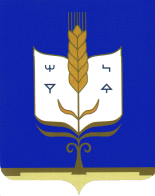 АДМИНИСТРАЦИЯ                                                                                                  СЕЛЬСКОГО ПОСЕЛЕНИЯ                                                                                                                                                                                                                       КАРАГУШСКИЙ СЕЛЬСОВЕТ                                           МУНИЦИПАЛЬНОГО РАЙОНА                          СТЕРЛИБАШЕВСКИЙ  РАЙОН                                    РЕСПУБЛИКИ БАШКОРТОСТАН                                                                                                453186, Карагуш,ул.Саубанова,1                                                                                 тел. (34739)2-35-40, факс (34739) 2-35-40,                                                  E-mail admkaragush1@rambler. ru                         Главе Администрации Главе Администрации Главе Администрации Главе Администрации Главе Администрации от гр. от гр. (ФИО полностью) (ФИО полностью) (ФИО полностью) (ФИО полностью) (ФИО полностью) (ФИО полностью) адрес адрес адрес раб./дом. тел. раб./дом. тел. раб./дом. тел. раб./дом. тел. сот.           Прошу признать меня (ФИО)           Прошу признать меня (ФИО)           Прошу признать меня (ФИО) ____________________________________________________________,  паспорт _____________ выдан _____________________________________________________________  проживающего по адресу: _____________________________________________________________________ ,        Я с семьей из    человек занимаю по указанному адресу: № п/п Ф.И.О. гражданина-заявителя, членов семьи Родственные отношения Адрес ИНН заявителя, членов семьи Общая площадь       Кроме того, я, члены моей семьи ____________________ имеем в праве собственности: 
 направить почтовым отправлением с уведомлением о вручении в виде электронного документа направить по электронной почте, указанной в заявлении выдать через территориальное подразделение многофункционального центра предоставления государственных и муниципальных услуг  +выдать в Администрации в виде электронного документа направить в «Личный кабинет» на Портале государственных и муниципальных услуг (функций) Республики Башкортостан Ф.И.О. гражданина - заявителя подпись гражданина - заявителя 